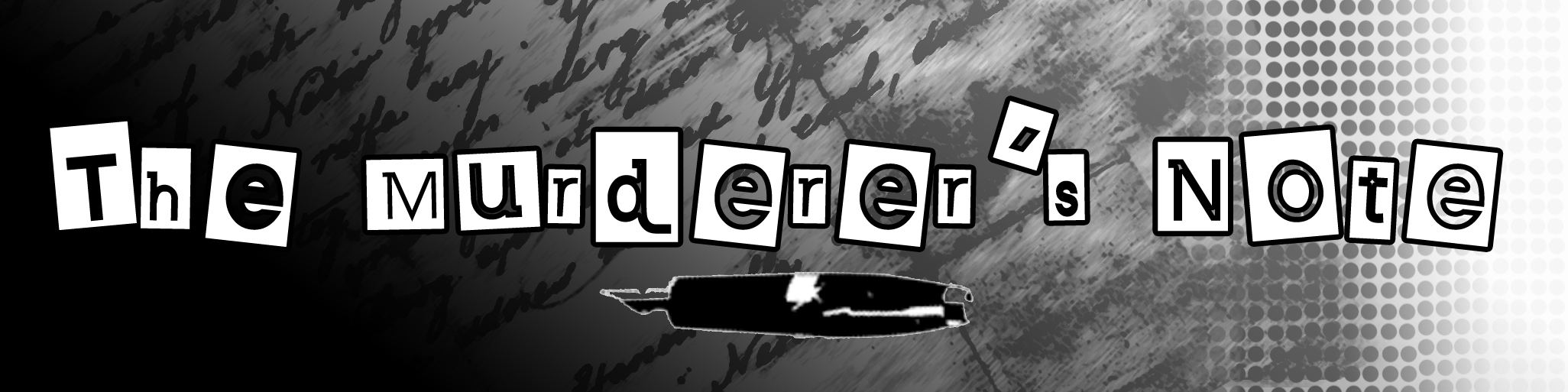 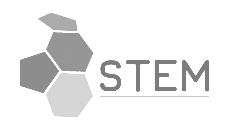 

How to separate inkWrite your procedure (every step that you followed) for separating
The Case of the Missing PigCheck out each of the suspect files, writing down IMPORTANT details about each and taking an ink sample from each marker. Be sure to use gloves and touch the least used part of the marker to avoid destroying other possible evidence. In your chromatography unit, come to a conclusion based on the evidence.
Terminology: Write the definitions below in your field book. After writing each definition, write what it means in your own words.capillary action: liquid moving upward through the small pores or capillaries that are found in paper towels, filter paper, chromatography paper, and other porous materials. Capillary action is caused by adhesion and surface tension.
chromatography: the collective term for a set of laboratory techniques for the separation of mixtures. The mixture is dissolved in a fluid, which carries it through a structure holding another material. The various constituents of the mixture travel at different speeds, causing them to separate. chromatogram: the final product of the chromatography process.The real dealFollow the same steps for chromatography using the actual evidence. Be sure to record ALL of your steps in case your procedure comes into question in court. Also be sure to handle the evidence with extra care, as this could change the outcome of the entire case.